§2463.  Revocations upon conviction of certain crimes under Maine Criminal Code1.  Recording; notice by the Secretary of State.  On receipt of an attested copy of the court record of any person who, as a result of the operation of a motor vehicle in such a manner as to cause serious bodily injury or bodily injury to any person or create a substantial risk of serious bodily injury or place another person in fear of imminent bodily injury, has been convicted of assault, aggravated assault, elevated aggravated assault, criminal threatening, reckless conduct or an attempt thereat, or who has been adjudicated to have committed the juvenile offenses of assault, aggravated assault, elevated aggravated assault, criminal threatening, reckless conduct or an attempt thereat, the Secretary of State shall immediately revoke the person's license without further hearing for an indefinite period of time.[PL 2001, c. 14, §1 (NEW).]2.  Appeal.  Unless the court orders otherwise, a person's license that is revoked pursuant to this section remains revoked during the course of any appeal.[PL 2001, c. 14, §1 (NEW).]3.  Pleas.  For the purposes of this section, a person is deemed to have been convicted of assault, aggravated assault, elevated aggravated assault, criminal threatening, reckless conduct or an attempt thereat if the person pleaded guilty or nolo contendere or was otherwise adjudged or found guilty by a court of competent jurisdiction.  In the case of a juvenile offender, the juvenile is deemed to have been adjudicated of having committed a juvenile offense of assault, aggravated assault, elevated aggravated assault, criminal threatening, reckless conduct or an attempt thereat if the juvenile admits to the juvenile offense or was otherwise adjudged or found to have committed the juvenile offense by a court of competent jurisdiction.[PL 2001, c. 14, §1 (NEW).]4.  Notification.  The court shall send an attested copy of the record of any person convicted of a crime enumerated in this section to the Secretary of State.[PL 2001, c. 14, §1 (NEW).]5.  Petition for relicensure.  A person whose license is revoked pursuant to this section may petition the Secretary of State for relicensure:A.  Three years after that person has been finally discharged from any unsuspended initial period of incarceration as a result of the person's conviction or adjudication for a Class A, B or C crime or juvenile offense;  [PL 2001, c. 14, §1 (NEW).]B.  Two years after that person has been finally discharged from any unsuspended initial period of incarceration as a result of that person's conviction or adjudication for a Class D crime or juvenile offense; or  [PL 2001, c. 14, §1 (NEW).]C.  One year after that person has been finally discharged from any unsuspended initial period of incarceration as a result of that person's conviction or adjudication for a Class E crime or juvenile offense.  [PL 2001, c. 14, §1 (NEW).][PL 2001, c. 14, §1 (NEW).]SECTION HISTORYPL 2001, c. 14, §1 (NEW). The State of Maine claims a copyright in its codified statutes. If you intend to republish this material, we require that you include the following disclaimer in your publication:All copyrights and other rights to statutory text are reserved by the State of Maine. The text included in this publication reflects changes made through the First Regular Session and the First Special Session of the131st Maine Legislature and is current through November 1, 2023
                    . The text is subject to change without notice. It is a version that has not been officially certified by the Secretary of State. Refer to the Maine Revised Statutes Annotated and supplements for certified text.
                The Office of the Revisor of Statutes also requests that you send us one copy of any statutory publication you may produce. Our goal is not to restrict publishing activity, but to keep track of who is publishing what, to identify any needless duplication and to preserve the State's copyright rights.PLEASE NOTE: The Revisor's Office cannot perform research for or provide legal advice or interpretation of Maine law to the public. If you need legal assistance, please contact a qualified attorney.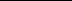 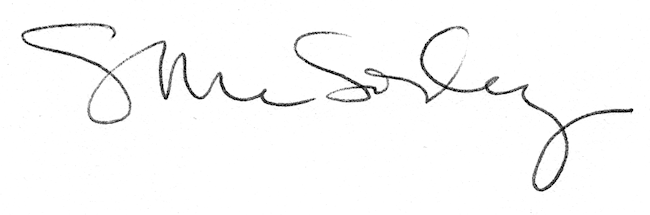 